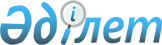 Үгіттік баспа материалдарын орналастыруға арналған орындарды белгілеу туралы
					
			Күшін жойған
			
			
		
					Шығыс Қазақстан облысы Жарма ауданы әкімдігінің 2011 жылғы 23 ақпандағы N 68 қаулысы. Шығыс Қазақстан облысы Әділет департаментінің Жарма аудандық әділет басқармасында 2011 жылғы 18 наурызда N 5-10-112 тіркелді     Ескерту. Күші жойылды - Шығыс Қазақстан облысы Жарма ауданы әкімдігінің 25.11.2014 N 312 қаулысымен.

     РҚАО ескертпесі.

     Құжаттың мәтінінде түпнұсқаның пунктуациясы мен орфографиясы сақталған.



      Қазақстан Республикасының 1995 жылғы 28 қыркүйектегі № 2464 «Қазақстан Республикасындағы сайлау туралы» Конституциялық Заңының 28 бабының 6 тармағына, Қазақстан Республикасының 2001 жылғы 23 қаңтардағы № 148 «Қазақстан Республикасындағы жергілікті мемлекеттік басқару және өзін-өзі басқару туралы» Заңының 31 бабының 2 тармағына сәйкес, Жарма ауданының әкімдігі ҚАУЛЫ ЕТЕДІ:

      1. 

Үгіттік баспа материалдарын орналастыруға арналған орындар қосымшаға сәйкес белгіленсін.

      2. Осы қаулының орындалуына бақылау жасау аудан әкімінің орынбасары С.М. Брынзовқа жүктелсін.

      3. 

Осы қаулы алғаш ресми жарияланғаннан кейін күнтізбелік он күн өткен соң қолданысқа енгізіледі.

 

  Үгіттік баспа материалдарын орналастыруға арналған орындар     Ескерту. Қосымша жаңа редакцияда – Жарма ауданы әкімдігінің 2011.12.13 № 346 (жарияланғаннан кейін 10 күн өткеннен соң қолданысқа енгізіледі) қаулысымен.

 

 
					© 2012. Қазақстан Республикасы Әділет министрлігінің «Қазақстан Республикасының Заңнама және құқықтық ақпарат институты» ШЖҚ РМК
				      Аудан әкімі 

      Келісілді: 

      Аудандық сайлау 

      комиссиясының төрағасы Т. Қасымжанов

 

 

А. Ақсақов

Жарма ауданы әкімдігінің

2011 жылғы 23 ақпандағы

№ 68 қаулысына 

қосымша № р/сСайлау учаскесінің нөміріЕлді мекен атауыҮгіттік материалдарды орналастыратын орынТерістаңбалы ауылдық округіТерістаңбалы ауылдық округіТерістаңбалы ауылдық округіТерістаңбалы ауылдық округі1

2515

580Терістаңбалы ауылы

Ұзынжал ауылыМектеп ғимараты жанындағы стенд

Мектеп ғимараты жанындағы стендШалабай ауылдық округіШалабай ауылдық округіШалабай ауылдық округіШалабай ауылдық округі3

4516

519Шалабай ауылы

Жаңаауыл ауылыӘкімшілік ғимараты қарсысындағы стенд

Фельдшерлік пункт жанындағы стендҚалбатау ауылдық округіҚалбатау ауылдық округіҚалбатау ауылдық округіҚалбатау ауылдық округі5

 

6

 

7

 

8

 

9

10

11

 

12

13

 

14528

 

529

 

530

 

531

 

533

534

535

 

536

537

 

1146Қалбатау ауылы

 

Қалбатау ауылы

 

Қалбатау ауылы

 

Қалбатау ауылы

 

Ортабұлақ ауылы

Бұрлыағаш ауылы

 

Батыр Қапай ауылы

Жаңаөзен ауылы

 

Жіңішке ауылы

Қалбатау ауылы (жабық)Орталық алаңдағы стенд, Достық көшесі

Орталық алаңдағы стенд, Достық көшесі

Орталық алаңдағы стенд, Достық көшесі

Орталық алаңдағы стенд, Достық көшесі

Клуб ғимараты жанындағы стенд

Р. Мұқашевтің тұрғын үйі жанындағы стенд

Мектеп ғимараты жанындағы стенд

Дәрігерлік амбулатория ғимараты жанындағы стенд

Мектеп ғимараты жанындағы стенд

Орталық алаңдағы стенд, Достық көшесіЖарық ауылдық округіЖарық ауылдық округіЖарық ауылдық округіЖарық ауылдық округі15

16

 

 

17538

560

 

 

561Малай ауылы

Жарық ауылы

 

 

Қызылқайың ауылыМектеп ғимараты жанындағы стенд

«Қалбатау» асыл тұқымды мал зауыты» жауапкершілігі шектеулі серіктестігі кеңсесі жанындағы стенд

Мектеп ғимараты жанындағы стендБірлікшіл ауылдық округіБірлікшіл ауылдық округіБірлікшіл ауылдық округіБірлікшіл ауылдық округі18

19539

542Сұлусары ауылы

Шымылдық ауылыПошта ғимараты жанындағы стенд

«Әділ» шаруа қожалығы кеңсесі жанындағы стендҚаратөбе ауылдық округіҚаратөбе ауылдық округіҚаратөбе ауылдық округіҚаратөбе ауылдық округі20

21

22543

544

545Былқылдақ ауылы

Кеңтарлау ауылы

Қаратөбе ауылыКлуб ғимараты жанындағы стенд

Пошта ғимараты жанындағы стенд

Пошта ғимараты жанындағы стендБірлік ауылдық округіБірлік ауылдық округіБірлік ауылдық округіБірлік ауылдық округі23

24

25546

547

548Бірлік ауылы 

Амангелді ауылы

Қарақожа ауылыПошта ғимараты жанындағы стенд

О. Қимадиевтің тұрғын үйі жанындағы стенд

М. Қожахметовтың тұрғын үйі жанындағы стендҚапанбұлақ ауылдық округіҚапанбұлақ ауылдық округіҚапанбұлақ ауылдық округіҚапанбұлақ ауылдық округі26

27

28549

550

551Қапанбұлақ ауылы

Егінбұлақ ауылы

Балықтыкөл ауылы Мектеп ғимараты жанындағы стенд

Мектеп ғимараты жанындағы стенд

Фельдшерлік пункт жанындағы стендҚызылағаш ауылдық округіҚызылағаш ауылдық округіҚызылағаш ауылдық округіҚызылағаш ауылдық округі29

30

31553

554

555Қарасу ауылы

Қаратоған ауылы

Қызылағаш ауылыКлуб ғимараты жанындағы стенд

Ауылға кіре берістегі стенд

«Зухра» дүкенінің жанындағы стендҮшбиік ауылдық округіҮшбиік ауылдық округіҮшбиік ауылдық округіҮшбиік ауылдық округі32

33556

557Үшбиік ауылы

Еңірекей ауылы«Балапанова» дүкенінің жанындағы стенд

Станция ғимараты жанындағы стендАршалы ауылдық округіАршалы ауылдық округіАршалы ауылдық округіАршалы ауылдық округі34

35558

559Аршалы ауылы

Жарықтас ауылыБайланыс бөлімшесі ғимараты жанындағы стенд

Мектеп ғимараты жанындағы стендАқжал ауылдық округіАқжал ауылдық округіАқжал ауылдық округіАқжал ауылдық округі36

37562

563Ақжал ауылы

Бөке ауылыМектеп ғимараты жанындағы стенд

Қ. Сембаевтың тұрғын үйі жанындағы стендЖаңғызтөбе кентіЖаңғызтөбе кентіЖаңғызтөбе кентіЖаңғызтөбе кенті38

 

39

40

 

41

42

 

43564

 

565

566

 

567

524

 

525Жаңғызтөбе кенті

 

Жаңғызтөбе кенті

Жаңғызтөбе кенті

 

Солнечный ауылы

Солнечный ауылы (жабық)

Жаңғызтөбе кенті (жабық)Мұнай базасы кеңсесі жанындағы стенд, № 3 квартал

Мектеп жанындағы стенд, № 7 квартал

Дәрігерлік амбулатория ғимараты жанындағы стенд, № 5 квартал

Мектеп ғимараты алдындағы стенд

№ 5511 әскери бөлім батальоны штабының ғимараты жанындағы стенд

№ 2544 әскери бөлімі штабының ғимараты жанындағы стендЖарма кентіЖарма кентіЖарма кентіЖарма кенті44

45568

569Жарма кенті

Қарақойтас ауылыПошта ғимараты жанындағы стенд

Станция ғимараты жанындағы стендӘуезов кентіӘуезов кентіӘуезов кентіӘуезов кенті46

47570

571Әуезов кенті

Әуезов кентіОрталық алаңдағы стенд, Мир көшесі

Орталық алаңдағы стенд, Мир көшесіБелтерек ауылдық округіБелтерек ауылдық округіБелтерек ауылдық округіБелтерек ауылдық округі48

49

 

50572

573

 

574Белтерек ауылы

Қарашоқы ауылы

 

8-Март ауылыМектеп ғимараты жанындағы стенд

«Айтас» шаруа қожалығы кеңсесі жанындағы стенд

Мектеп ғимараты жанындағы стендБожығұр ауылдық округіБожығұр ауылдық округіБожығұр ауылдық округіБожығұр ауылдық округі51

52

53575

576

577Қаражал ауылы

Үкілі ауылы

Салқынтөбе ауылыМектеп ғимараты жанындағы стенд

Мектеп ғимараты жанындағы стенд

Пошта ғимараты жанындағы стендДелбегетей ауылдық округіДелбегетей ауылдық округіДелбегетей ауылдық округіДелбегетей ауылдық округі54578Қоңырбиік ауылы Мектеп ғимараты жанындағы стендЖайма ауылдық округіЖайма ауылдық округіЖайма ауылдық округіЖайма ауылдық округі55581Жайма ауылыЖастар орталығы ғимаратының жанындағы стендҚарасу ауылдық округіҚарасу ауылдық округіҚарасу ауылдық округіҚарасу ауылдық округі56

57583

584Қарасу ауылы

Асқаралы ауылыЖастар орталығы ғимаратының жанындағы стенд

Мектеп ғимаратының жанындағы стендШар қаласыШар қаласыШар қаласыШар қаласы58

59

60

61

62521

522

523

585

586Шар қаласы

Шар қаласы

Шар қаласы

Кезеңсу ауылы

Көшек ауылыОрталық алаңдағы стенд, Қабанбай көшесі

Орталық алаңдағы стенд, Қабанбай көшесі

Орталық алаңдағы стенд, Қабанбай көшесі

Мектеп ғимараты жанындағы стенд

Мектеп ғимараты жанындағы стендСуықбұлақ кентіСуықбұлақ кентіСуықбұлақ кентіСуықбұлақ кенті63

64

65588

589

590Суықбұлақ кенті

Суықбұлақ кенті

Делбегетей станциясыПошта ғимараты жанындағы стенд

Мектеп ғимараты жанындағы стенд

Станция ғимараты жанындағы стенд